附件：参会信息回执表 单位名称邮箱发票信息单位名称：单位名称：单位名称：单位名称：单位名称：单位名称：发票信息纳税人识别号：（需要现场刷卡缴费，请提前沟通）纳税人识别号：（需要现场刷卡缴费，请提前沟通）纳税人识别号：（需要现场刷卡缴费，请提前沟通）纳税人识别号：（需要现场刷卡缴费，请提前沟通）纳税人识别号：（需要现场刷卡缴费，请提前沟通）纳税人识别号：（需要现场刷卡缴费，请提前沟通）参会代表 	(指定联系人请在其姓名后 标 “#”)可增加行姓名性别职务/职称手机微信号电子邮件参会代表 	(指定联系人请在其姓名后 标 “#”)可增加行参会代表 	(指定联系人请在其姓名后 标 “#”)可增加行参会代表 	(指定联系人请在其姓名后 标 “#”)可增加行住宿安排标准间   间（双早），接受安排拼住；    大床间   间（单早）；□ 不住宿 5月17日（含）前报名并完成线上缴费，组委会确保用房需求。入住日期：2024年5月     日；离店日期：2024年5月     日； 标准间   间（双早），接受安排拼住；    大床间   间（单早）；□ 不住宿 5月17日（含）前报名并完成线上缴费，组委会确保用房需求。入住日期：2024年5月     日；离店日期：2024年5月     日； 标准间   间（双早），接受安排拼住；    大床间   间（单早）；□ 不住宿 5月17日（含）前报名并完成线上缴费，组委会确保用房需求。入住日期：2024年5月     日；离店日期：2024年5月     日； 标准间   间（双早），接受安排拼住；    大床间   间（单早）；□ 不住宿 5月17日（含）前报名并完成线上缴费，组委会确保用房需求。入住日期：2024年5月     日；离店日期：2024年5月     日； 标准间   间（双早），接受安排拼住；    大床间   间（单早）；□ 不住宿 5月17日（含）前报名并完成线上缴费，组委会确保用房需求。入住日期：2024年5月     日；离店日期：2024年5月     日； 标准间   间（双早），接受安排拼住；    大床间   间（单早）；□ 不住宿 5月17日（含）前报名并完成线上缴费，组委会确保用房需求。入住日期：2024年5月     日；离店日期：2024年5月     日； 会议报到报到地点：深圳中海凯骊酒店，报到时间：2024年5月23日（周四） 13:00-22:00 参加常务理事会人员请于23日17:00前报到，确保参会时间【常务理事会时间：5月23日  20:00-21:00】 报到地点：深圳中海凯骊酒店，报到时间：2024年5月23日（周四） 13:00-22:00 参加常务理事会人员请于23日17:00前报到，确保参会时间【常务理事会时间：5月23日  20:00-21:00】 报到地点：深圳中海凯骊酒店，报到时间：2024年5月23日（周四） 13:00-22:00 参加常务理事会人员请于23日17:00前报到，确保参会时间【常务理事会时间：5月23日  20:00-21:00】 报到地点：深圳中海凯骊酒店，报到时间：2024年5月23日（周四） 13:00-22:00 参加常务理事会人员请于23日17:00前报到，确保参会时间【常务理事会时间：5月23日  20:00-21:00】 报到地点：深圳中海凯骊酒店，报到时间：2024年5月23日（周四） 13:00-22:00 参加常务理事会人员请于23日17:00前报到，确保参会时间【常务理事会时间：5月23日  20:00-21:00】 报到地点：深圳中海凯骊酒店，报到时间：2024年5月23日（周四） 13:00-22:00 参加常务理事会人员请于23日17:00前报到，确保参会时间【常务理事会时间：5月23日  20:00-21:00】 用餐统计5月23日晚餐：    人；  5月24日午餐：    人； 5月24日晚餐：     人；5月23日晚餐：    人；  5月24日午餐：    人； 5月24日晚餐：     人；5月23日晚餐：    人；  5月24日午餐：    人； 5月24日晚餐：     人；5月23日晚餐：    人；  5月24日午餐：    人； 5月24日晚餐：     人；5月23日晚餐：    人；  5月24日午餐：    人； 5月24日晚餐：     人；5月23日晚餐：    人；  5月24日午餐：    人； 5月24日晚餐：     人；会务费用会务费：       元；（建议会前汇款，如需现场刷卡缴费请与秘书处联系；会员单位未缴会费请先补缴，未补缴无法按照会员标准参会）会务费标准：会员会务费980元/人，非会员会务费1380 元/人；会务费：       元；（建议会前汇款，如需现场刷卡缴费请与秘书处联系；会员单位未缴会费请先补缴，未补缴无法按照会员标准参会）会务费标准：会员会务费980元/人，非会员会务费1380 元/人；会务费：       元；（建议会前汇款，如需现场刷卡缴费请与秘书处联系；会员单位未缴会费请先补缴，未补缴无法按照会员标准参会）会务费标准：会员会务费980元/人，非会员会务费1380 元/人；会务费：       元；（建议会前汇款，如需现场刷卡缴费请与秘书处联系；会员单位未缴会费请先补缴，未补缴无法按照会员标准参会）会务费标准：会员会务费980元/人，非会员会务费1380 元/人；会务费：       元；（建议会前汇款，如需现场刷卡缴费请与秘书处联系；会员单位未缴会费请先补缴，未补缴无法按照会员标准参会）会务费标准：会员会务费980元/人，非会员会务费1380 元/人；会务费：       元；（建议会前汇款，如需现场刷卡缴费请与秘书处联系；会员单位未缴会费请先补缴，未补缴无法按照会员标准参会）会务费标准：会员会务费980元/人，非会员会务费1380 元/人；会议回执
  1.会议报名截止日期：2024 年 5月17日 (含)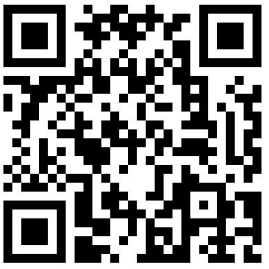 2.会议回执接收邮箱：office@hr.edu.cn （建议扫码报名） 3.秘书处联系人：赵 佳  134-2624-0515
  1.会议报名截止日期：2024 年 5月17日 (含)2.会议回执接收邮箱：office@hr.edu.cn （建议扫码报名） 3.秘书处联系人：赵 佳  134-2624-0515
  1.会议报名截止日期：2024 年 5月17日 (含)2.会议回执接收邮箱：office@hr.edu.cn （建议扫码报名） 3.秘书处联系人：赵 佳  134-2624-0515
  1.会议报名截止日期：2024 年 5月17日 (含)2.会议回执接收邮箱：office@hr.edu.cn （建议扫码报名） 3.秘书处联系人：赵 佳  134-2624-0515
  1.会议报名截止日期：2024 年 5月17日 (含)2.会议回执接收邮箱：office@hr.edu.cn （建议扫码报名） 3.秘书处联系人：赵 佳  134-2624-0515
  1.会议报名截止日期：2024 年 5月17日 (含)2.会议回执接收邮箱：office@hr.edu.cn （建议扫码报名） 3.秘书处联系人：赵 佳  134-2624-0515